КАЛЕНДАРНЫЙ УЧЕБНЫЙ ГРАФИКобучения представителейсторон социального партнерства,профсоюзных кадров и активав Учебно-исследовательском центре ина Центральных профсоюзных курсахМосковской Федерации профсоюзовв 2018-2019 учебном годуМосква2018 г.УЧРЕЖДЕНИЕ ДОПОЛНИТЕЛЬНОГО ПРОФЕССИОНАЛЬНОГО ОБРАЗОВАНИЯУЧЕБНО-ИССЛЕДОВАТЕЛЬСКИЙ ЦЕНТРМОСКОВСКОЙ ФЕДЕРАЦИИ ПРОФСОЮЗОВКАЛЕНДАРНЫЙ УЧЕБНЫЙ ГРАФИКобучения представителейсторон социального партнерства,профсоюзных кадров и активав Учебно-исследовательском центре ина Центральных профсоюзных курсахМосковской Федерации профсоюзовв 2018-2019 учебном годуДля профсоюзных кадров и актива, представителей сторон социального партнерства в г. Москве.Постановление  ПрезидиумаМосковской Федерациипрофсоюзов№        от «   »__________ 2018г.Москва2018 г.Календарный план на 2018/19 учебный год предусматривает обучение следующих категорий слушателей:члены рабочей группы Московской трехсторонней комиссии по регулированию социально-трудовых отношений;члены отраслевых трехсторонних комиссий по регулированию социально-трудовых отношений;члены окружных трехсторонних комиссий  по регулированию социально-трудовых отношений;представители работников и работодателей локального уровня;Молодежный актив Департаментов Правительства г. Москвы и городских отраслевых профсоюзов;руководители членских организаций Московской Федерации профсоюзов (председатели и заместители председателей);сотрудники аппаратов Московской Федерации профсоюзов и членских организаций;председатели комитетов первичных профсоюзных организаций и их заместители;бухгалтеры и казначеи первичных профсоюзных организаций;представители кадровых служб;руководители и специалисты, и уполномоченные профсоюзов по охране труда;учащиеся колледжей и лицеев;председатели ревизионных комиссий профсоюзных организаций;выездное обучение в «Школах профсоюзного актива»;обучение  на ЦПК МФП.© Учебно-исследовательский центрМосковской Федерации профсоюзов 2018 г.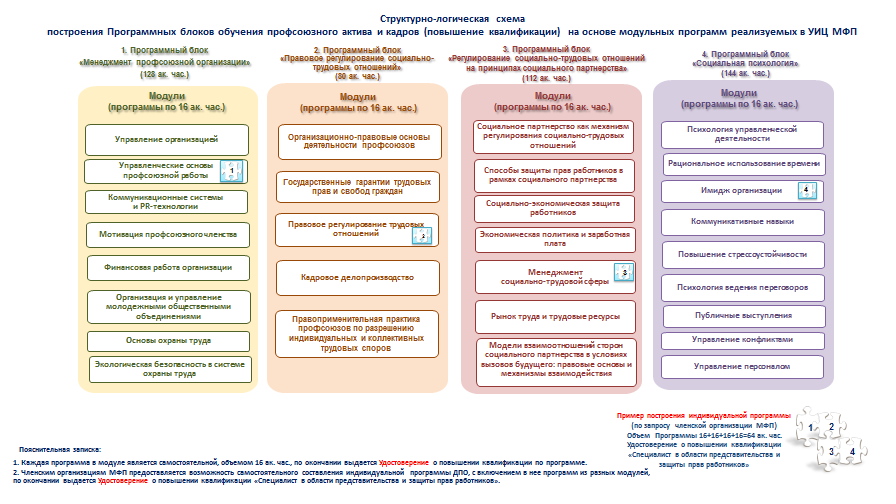 предусмотрено электронное обучение по индивидуальной программе предусмотрено электронное обучение по индивидуальной программе предусмотрено электронное обучение по индивидуальной программе КОНСУЛЬТАЦИИ(время проведения с 15.00 до 18.00)По вопросам социального партнерства 1-я среда (каб. № 21)По вопросам финансовой работы 2-й вторник (каб. № 29)По вопросам защиты экономических интересов трудящихся, заключения соглашений и коллективных договоров 2-я среда (каб. № 21)По вопросам трудового законодательства 1-я среда (каб. № 29)По вопросам информационной работы профсоюзных организаций 4-я среда (каб. 42)По вопросам охраны труда и экологии 2-й вторник (каб. 29)По вопросам работы ревизионных комиссий 3- й четверг (каб. 30) По вопросам организации образовательной деятельности 2-й вторник (каб. 30)МосковскаяФедерацияПрофсоюзовУчреждение дополнительного профессионального образованияУчебно-исследовательский центрМосковской Федерации профсоюзовРеализация программ повышения квалификациив очной форме обучения (в УИЦ МФП)Профсоюзный менеджмент. Подготовка резерва. (72 часа)(в том числе электронное обучение 24 ак. часа)№ группыДаты учебных занятийДаты учебных занятийВремя учебных занятийЧисленность группыПодготовка резерваОктябрь:Ноябрь:Декабрь:Январь:23, 3013, 20, 274, 11, 1815, 22, 2914.45-18.0020 чел.Менеджмент общественной (профсоюзной) организации. (40 часов)(в том числе электронное обучение 18 ак. часов)№ группыДаты учебных занятийДаты учебных занятийВремя учебных занятийЧисленность группыПрофсоюзный менеджментГруппа №1Октябрь:Ноября:18 – 1922 – 2310.00-15.0025 чел.Профсоюзный менеджментГруппа №2Октябрь:Ноябрь:Декабрь:Январь:10,  2414,  28122314.45-18.0020 чел.Профсоюзный менеджментГруппа № 3Ноябрь:Декабрь:Январь:Февраль:Март:Апрель:15131714141114.45-18.0020 чел.Охрана труда по программе обучения уполномоченных (доверенных) лиц профсоюзов (40 часов) (в том числе электронное обучение 20 ак.часов)№ группыДаты учебных занятийДаты учебных занятийВремя учебных занятийЧисленность группыОхрана трудаГруппа №1Октябрь:15 - 1910.00-16.3020 чел.Охрана трудаГруппа №2Ноябрь:Декабрь:13, 20, 274, 1110.00-16.3020 чел.Охрана трудаГруппа №3Февраль:4 - 810.00-16.3020 чел.Охрана трудаГруппа №4Апрель:15 – 1910.00-16.3020 чел.Организация и управление молодежными общественными объединениями(40 часов)(в том числе электронное обучение 8 ак. часов)№ группыДаты учебных занятийДаты учебных занятийДаты учебных занятийДаты учебных занятийВремя учебных занятийЧисленность группыОрганизация и управление молодежными общественными объединениямиГруппа №1Колледж МКЖТ (среда)Октябрь:Ноябрь:Октябрь:Ноябрь:10, 17, 24, 317, 14, 21, 2810, 17, 24, 317, 14, 21, 2814.45-18.0020 чел.Организация и управление молодежными общественными объединениямиГруппа №2Колледж Строители (четверг)Октябрь:Ноябрь:Декабрь:Январь:Февраль:Октябрь:Ноябрь:Декабрь:Январь:Февраль:11, 258, 2213247, 2111, 258, 2213247, 2113.45-17.0020 чел.Организация и управление молодежными общественными объединениямиГруппа №2Колледж Строители (четверг)13.45-17.0020 чел.Организация и управление молодежными общественными объединениямиГруппа №3Октябрь:Ноябрь:Декабрь:Январь:Октябрь:Ноябрь:Декабрь:Январь:9, 2313, 274, 1815, 29 9, 2313, 274, 1815, 29 14.45-18.0030 чел.Организация и управление молодежными общественными объединениямиГруппа №314.45-18.0030 чел.Организация и управление молодежными общественными объединениямиГруппа № 4Ноябрь:Декабрь:Январь:Февраль:Ноябрь:Декабрь:Январь:Февраль:Ноябрь:Декабрь:Январь:Февраль:1, 156, 2017, 3114,2814.45-18.0030 чел.Эффективное управление системой социального партнерства – основа социальной и экономической стабильности городаСовместное обучение представителей сторон социального партнерства в составе рабочей группы Московской трехсторонней комиссии по регулированию социально-трудовых отношений (24 часа) (в том числе сопровождающие Курсы)№ группыДаты учебных занятийДаты учебных занятийВремя учебных занятийЧисленность группыМТКОктябрь:Ноябрь:Март:Апрель:1721141813.00-18.0010.00-17.0013.00-18.0013.00-18.0060 чел.Сопровождающие дистанционные куры (по 8 ак. часов)Сопровождающие дистанционные куры (по 8 ак. часов)Сопровождающие дистанционные куры (по 8 ак. часов)Сопровождающие дистанционные куры (по 8 ак. часов)Сопровождающие дистанционные куры (по 8 ак. часов)Трудовое правоОктябрь – Апрель Октябрь – Апрель 50 чел.Основы охраны трудаОктябрь – АпрельОктябрь – Апрель50 чел.Защита прав работников в рамках социального партнёрства в сфере трудаОктябрь – АпрельОктябрь – Апрель50 чел.Регулирование заработной платы через коллективный договорОктябрь – АпрельОктябрь – Апрель50 чел.Совместное обучение представителей сторон социального партнерства в составе Отраслевых и Окружных трехсторонних комиссий по регулированию социально-трудовых отношений) (16 часов)Совместное обучение представителей сторон социального партнерства в составе Отраслевых и Окружных трехсторонних комиссий по регулированию социально-трудовых отношений) (16 часов)Совместное обучение представителей сторон социального партнерства в составе Отраслевых и Окружных трехсторонних комиссий по регулированию социально-трудовых отношений) (16 часов)Совместное обучение представителей сторон социального партнерства в составе Отраслевых и Окружных трехсторонних комиссий по регулированию социально-трудовых отношений) (16 часов)Совместное обучение представителей сторон социального партнерства в составе Отраслевых и Окружных трехсторонних комиссий по регулированию социально-трудовых отношений) (16 часов)№ группыДаты учебных занятийДаты учебных занятийВремя учебных занятийЧисленность группыГруппа № 2РОО торговли, общественного питания и потребкооперации, Муниципальных работников г. Москвы ТОП строительства и ПСМ, РОО  МГО автотранспорта и дорожного хозяйстваНоябрь:7, 1410.00-17.0020 чел.Группа № 1Здравоохранение, образование, культура, физкультура и спортАпрель:3, 10, 1710.00-15.0030 чел.№ группыДаты учебных занятийДаты учебных занятийВремя учебных занятийЧисленность группыГруппа № 1  ЗЕЛАО / выездное/(8 ак. часов электронное обучение)Октябрь:1610.00-17.0015 чел.Группа № 1  ЗЕЛАО / выездное/(8 ак. часов электронное обучение)10.00-17.0015 чел.Группа №2 ВАО, ЮАО, ЮЗАО, САО, СЗАОНоябрь:13, 2010.00-17.0025 чел.Группа №2 ВАО, ЮАО, ЮЗАО, САО, СЗАО10.00-17.0025 чел.Группа №3 СВАО, ЗАО, ЦАО, ЮВАОМарт:13, 20,2710.00-15.0040 чел.Группа № 4 ТиНАО /выездное/ (8 ак. часов электронное обучение)Май:2110.00-18.0015 чел.Группа № 4 ТиНАО /выездное/ (8 ак. часов электронное обучение)Май:21Совместное обучение представителей работников и работодателей локального уровня (16 часов)№ группыДаты учебных занятийДаты учебных занятийВремя учебных занятийЧисленность группыГруппа №1РОО МГО автотранспорта и дорожного хозяйства, Метрополитена, Московской железной дорогиОктябрь:4, 1110.00-17.0020 чел.Группа №2 Здравоохранения, образования, культуры, спорта и туризмаМарт:12, 19, 2613.00-18.0060 чел.Группа №3Химических отраслей промышленности г. Москвы, Нефтегазстрой, Мосжелтранса, авиационной промышленности, торговли и общественного питания, строители, РОСПРОФПРОМ, радиоэлектроники, автомобильного и с/х машиностроенияАпрель:2, 9, 1610.00-15.0040 чел.Совместное обучение представителей организаций (предприятий) муниципальных образований. (16 часов)№ группыДаты учебных занятийДаты учебных занятийВремя учебных занятийЧисленность группыГруппа № 3Декабрь:05, 1210.00-17.0065 чел.Группа № 1Февраль:7, 14, 2110.00 – 15.0050 чел.Социальное партнерство (обучение работников кадровых служб учреждений здравоохранения) (40 часов)№ группыДаты учебных занятийДаты учебных занятийВремя учебных занятийЧисленность группыСоциальное партнерство (здравоохранение)Октябрь:2510.00-15.0020 чел.Социальное партнерство (здравоохранение)Ноябрь:2210.00-15.0020 чел.Социальное партнерство (здравоохранение)Декабрь:2010.00-15.0020 чел.Социальное партнерство (здравоохранение)Январь:2410.00-15.0020 чел.Социальное партнерство (здравоохранение)Февраль:2810.00-15.0020 чел.Социальное партнерство (здравоохранение)Март:2810.00-15.0020 чел.Социальное партнерство (здравоохранение)Апрель:2510.00-15.0020 чел.Социальное партнерство (здравоохранение)Май:2310.00-15.0020 чел.Регулирование заработной платы через коллективный договор (36 часов)(в том числе электронное обучение 20 ак. часов)№ группыДаты учебных занятийДаты учебных занятийВремя учебных занятийЧисленность группыРегулирование заработной платы через коллективный договор Ноябрь:27, 2910.00-17.0025 чел.Защита прав работников в рамках социального партнерства в сфере труда(40 часов)(в том числе электронное обучение 14 ак. часов)№ группыДаты учебных занятийДаты учебных занятийВремя учебных занятийЧисленность группыЗащита прав работников в рамках социального партнерства в сфере трудаНоябрь:Декабрь:8, 22613.00-18.0025 чел.Эффективный социальный диалог(40 часов) (в том числе электронное обучение 18 ак. часов)№ группыДаты учебных занятийДаты учебных занятийВремя учебных занятийЧисленность группыЭффективный социальный диалогФевраль:Март:Апрель:12, 265, 192, 1614.45-18.0050 чел.Альянс социальных партнеров (40 часа)№ группыДаты учебных занятийДаты учебных занятийВремя учебных занятийЧисленность группыАльянс социальных партнёровЯнварь:Февраль:Март:Апрель:16, 23, 306, 20, 2713, 2710, 1714.45-18.0030 чел.Социальная психология (Практический курс 24 часа)№ группыДаты учебных занятийДаты учебных занятийВремя учебных занятийЧисленность группыПсихология ведения переговоровОктябрь:15, 17, 1910.00-18.0030 чел.Управление конфликтамиНоябрь:26, 28, 3010.00-18.0030 чел.Блочно-модульныепрограммы ДПО (повышение квалификации) по 16 часовБлок №1«Менеджмент профсоюзной организации»Модуль 1Даты учебных занятийДаты учебных занятийВремя учебных занятийЧисленность группыУправление организациейГруппа № 1Февраль:19 – 2010.00-18.0025 чел.Модуль 2Даты учебных занятийДаты учебных занятийВремя учебных занятийЧисленность группыУправленческие основы профсоюзной работыГруппа №1Ноябрь:7 – 810.00-18.0025 чел.Модуль 3Даты учебных занятийДаты учебных занятийВремя учебных занятийЧисленность группыКоммуникационные системыи PR – технологии *Октябрь:23 – 2410.00-18.0025 чел.Модуль 4Даты учебных занятийДаты учебных занятийВремя учебных занятийЧисленность группыМотивация профсоюзного членстваНоябрь:20 – 2110.00-18.0025 чел.Модуль 5Даты учебных занятийДаты учебных занятийВремя учебных занятийЧисленность группыФинансовая работа * Группа № 1Октябрь:16, 3010.00-18.0025 чел.Финансовая работаГруппа № 2Февраль:5, 1910.00-18.0025 чел.Модуль 6Даты учебных занятийДаты учебных занятийВремя учебных занятийЧисленность группыОрганизация и управление молодежными общественными объединениямиФевраль:12 – 1310.00-18.0025 чел.Модуль 7Даты учебных занятийДаты учебных занятийВремя учебных занятийЧисленность группыОсновы охраны труд *Ноябрь:20 – 2110.00-18.0025 чел.Модуль 8Даты учебных занятийДаты учебных занятийВремя учебных занятийЧисленность группыЭкологическая безопасность в системе охраны трудаФевраль:12 – 1310.00-18.0025 чел.Программный блок № 2«Правовое регулирование социально – трудовых отношений»Модуль 1Даты учебных занятийДаты учебных занятийВремя учебных занятийЧисленность группыОрганизационно – правовые основы деятельности профсоюзов* Декабрь:5 – 610.00-18.0025 чел.Модуль 2Даты учебных занятийДаты учебных занятийВремя учебных занятийЧисленность группыГосударственные гарантии трудовых прав и свобод гражданФевраль:20-2110.00-18.0025 чел.Модуль 3Даты учебных занятийДаты учебных занятийВремя учебных занятийЧисленность группыПравовое регулирование трудовых отношенийНоябрь:14 – 1510.00-18.0025 чел.Модуль 4Даты учебных занятийДаты учебных занятийВремя учебных занятийЧисленность группыКадровое делопроизводство *Группа № 1Декабрь:4 – 510.00-18.0025 чел.Кадровое делопроизводствоГруппа № 2Апрель:17 – 1810.00-18.0025 чел.Модуль 5Даты учебных занятийДаты учебных занятийВремя учебных занятийЧисленность группыПравоприменительная практика профсоюзов по разрешению индивидуальных и коллективных трудовых споровМарт:19 – 2010.00-18.0025 чел.Программный блок № 3«Регулирование социально – трудовых отношений на принципах социального партнерства»Модуль 1Даты учебных занятийДаты учебных занятийВремя учебных занятийЧисленность группыСоциальное партнерство как механизм регулирования социально – трудовых отношенийЯнварь:22, 2910.00-18.0025 чел.Модуль 2Даты учебных занятийДаты учебных занятийВремя учебных занятийЧисленность группыСпособы защиты прав работников в рамках социального партнерства*Февраль:5, 1210.00-18.0025 чел.Модуль 3Даты учебных занятийДаты учебных занятийВремя учебных занятийЧисленность группыСоциально – экономическая защита работниковФевраль:19, 2610.00-18.0025 чел.Модуль 4Даты учебных занятийДаты учебных занятийВремя учебных занятийЧисленность группыЭкономическая политика и заработная плата*Апрель:4 , 1110.00-18.0025 чел.Модуль 5Даты учебных занятийДаты учебных занятийВремя учебных занятийЧисленность группыМенеджмент социально – трудовой сферыОктябрь:3, 1010.00-18.0025 чел.Модуль 6Даты учебных занятийДаты учебных занятийВремя учебных занятийЧисленность группыРынок труда и трудовые ресурсыДекабрь:5, 1210.00-18.0025 чел.Модуль 7Даты учебных занятийДаты учебных занятийВремя учебных занятийЧисленность группыМодели взаимоотношений сторон социального партнерства в условиях вызовов будущего: правовые основы и механизмы взаимодействияФевраль:20-2110.00-18.0025 чел.Программный блок № 4«Социальная психология»Модуль 1Даты учебных занятийДаты учебных занятийВремя учебных занятийЧисленность группыПсихология управленческой деятельностиЯнварь:22 – 23 10.00-18.0025 чел.Модуль 2Даты учебных занятийДаты учебных занятийВремя учебных занятийЧисленность группыРациональное использование времениЯнварь:29 – 30 10.00-18.0025 чел.Модуль 3Даты учебных занятийДаты учебных занятийВремя учебных занятийЧисленность группыИмидж организацииОктябрь:24 – 25 10.00-18.0025 чел.Модуль 4Даты учебных занятийДаты учебных занятийВремя учебных занятийЧисленность группыКоммуникативные навыкиФевраль:13 – 14 10.00-18.0025 чел.Модуль 5Даты учебных занятийДаты учебных занятийВремя учебных занятийЧисленность группыПовышение стрессоустойчивостиНоябрь:20 – 21 10.00-18.0025 чел.Модуль 6Даты учебных занятийДаты учебных занятийВремя учебных занятийЧисленность группыПсихология ведения переговоровМарт:12 – 13 10.00-18.0025 чел.Модуль 7Даты учебных занятийДаты учебных занятийВремя учебных занятийЧисленность группыПубличные выступленияАпрель:9 – 10 10.00-18.0025 чел.Модуль 8Даты учебных занятийДаты учебных занятийВремя учебных занятийЧисленность группыУправление конфликтамиАпрель:16 – 17 10.00-18.0025 чел.Модуль 9Даты учебных занятийДаты учебных занятийВремя учебных занятийЧисленность группыУправление персоналомДекабрь:18 – 19 10.00-18.0025 чел.Учреждение дополнительного профессионального образованияУчебно-исследовательский центрМосковской Федерации профсоюзовТел/факс 683-54-10E-maiI: yic@yic-mfp.ru;Адрес в Internet:http://www.yic-mfp.ru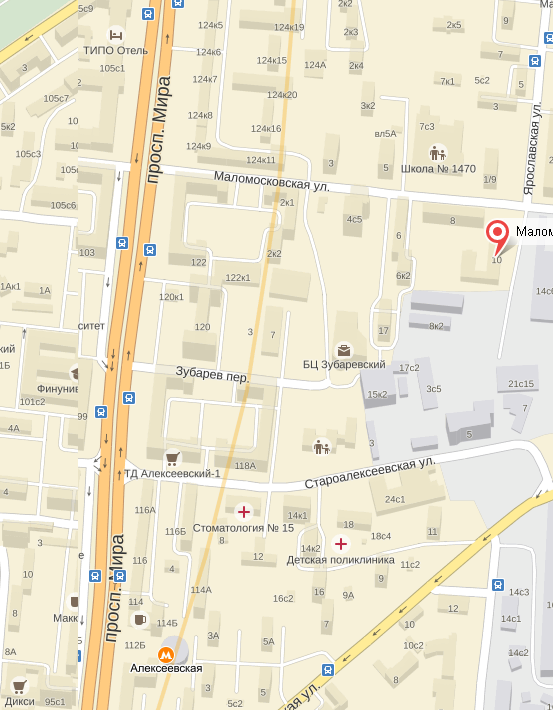 